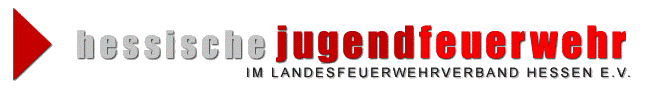 Verhaltenskodex zum Kindeswohl (MUSTER)Für alle ehren- und hauptamtlichen Mitarbeiter/innen derKinder- und Jugendarbeit bei den hessischen JugendfeuerwehrenName ______________________________________________________________________Jugend-/Feuerwehr ___________________________________________________________Präambel:Primäre Aufgabe der Feuerwehr ist es, Menschen zu helfen. Die Jugendarbeit in der Feuerwehr hat insbesondere einen Schutz- und Erziehungsauftrag, der zwingend das Kindeswohl in den Mittelpunkt stellt.In der Kinder- und Jugendarbeit der Feuerwehr übernehme ich Verantwortung für das Wohl der mir anvertrauten Kinder/Jugendlichen. Dazu gehört der Schutz der Kinder/ Jugendlichen vor gewaltsamen Übergriffen jeder Art, vor sexualisierter Gewalt, vor sexuellem Missbrauch, vor gesundheitlichen Beeinträchtigungen, vor Alkohol-, Drogen- und Nikotinmißbrauch sowie vor Diskriminierung aller Art.Ich bin mir meiner Rolle als Vertrauensperson in der Jugendarbeit der Feuerwehr bewusst und versichere, meine Position nicht zum Schaden der mir anvertrauten Kinder/ Jugendlichen auszunutzen.Meine Arbeit mit Kindern/Jugendlichen wird durch Respekt, gegenseitige Wertschätzung  und Vertrauen geprägt. Im Rahmen der von mir übernommenen Betreuungsaufgaben versuche ich vor allem, dem persönlichen Empfinden der mir anvertrauten Kinder/Jugendlichen gerecht zu werden. Eigene Ziele/Ambitionen sind sekundär.In der Jugendarbeit der Feuerwehr ist in vielen Bereichen (bei Übungen, der Ausbildungsarbeit, bei Freizeiten/Zeltlagern, bei Sport und Spiel etc.) ein direkter, enger Körperkontakt nicht zu vermeiden. Ich achte darauf, dass das individuelle Grenzempfinden von Kindern/Jugendlichen nicht verletzt wird und dass diese Grenzen auch untereinander respektiert werden. Ich beziehe gegen sexistisches, diskriminierendes, rassistisches und gewalttätiges Verhalten aktiv Stellung. Abwertendes Verhalten wird von mir nicht toleriert; ich interveniere dagegen aktiv.Im Konflikt- oder Verdachtsfall ziehe ich professionelle sowie fachliche Unterstützung zur Hilfe hinzu. Ich informiere  …   Der Schutz der Kinder/Jugendlichen steht an erster Stelle.      Mir ist bewusst, dass Verletzungen des Kindeswohles, Grenzüberschreitungen und sexuelle Handlungen mit Schutzbefohlenen disziplinar-/strafrechtliche Folgen haben können.   Ort, Datum __________________________             Unterschrift ______________________